ПРИЛОЖЕНИЕ 6. Демонстрация своего опыта на краевых площадках.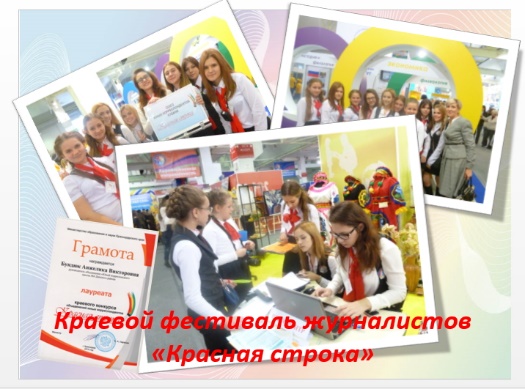 ПРИЛОЖЕНИЕ 7. Посещение Всероссийских фестивалей по овладению искусством слова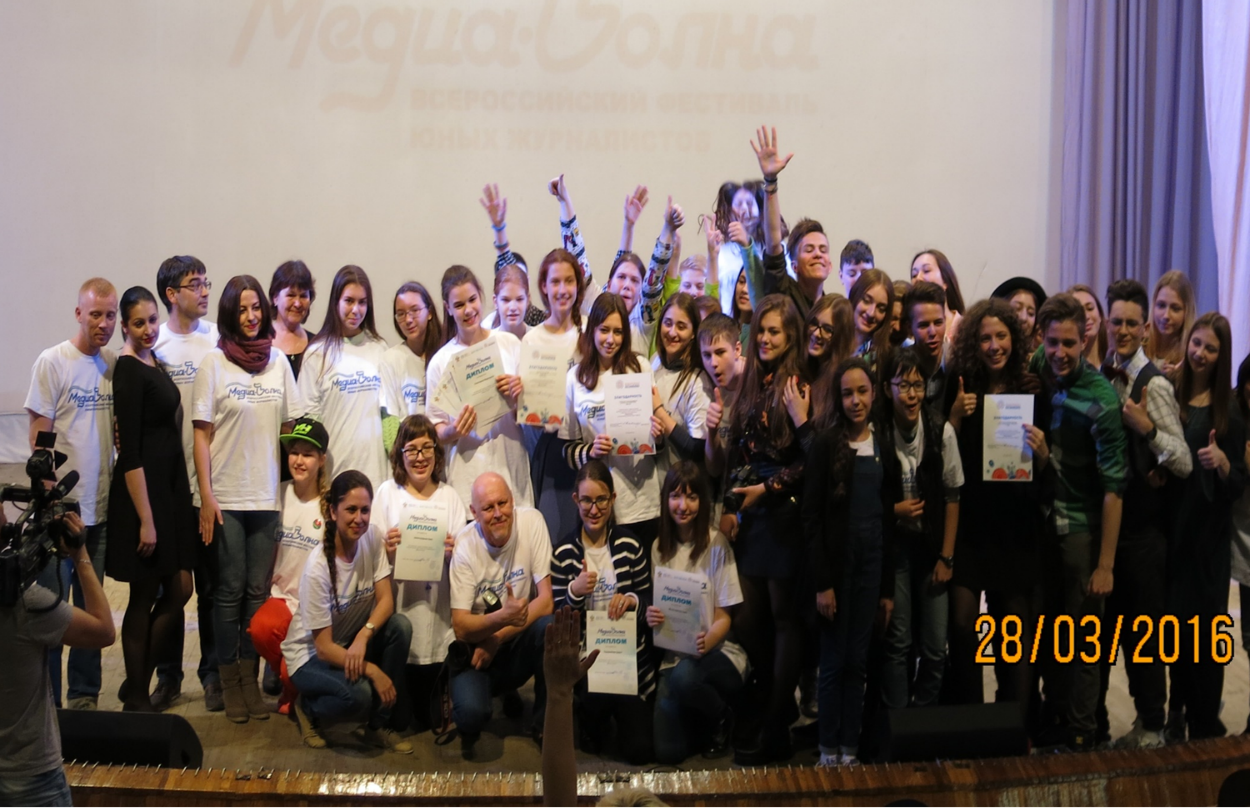 ПРИЛОЖЕНИЕ 8.Результативность работы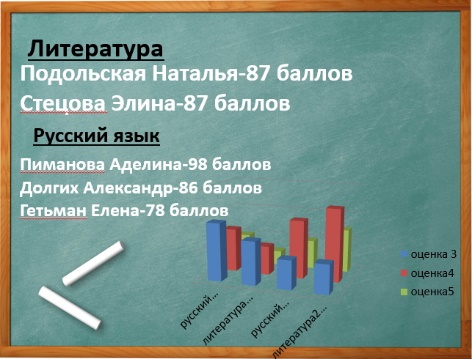 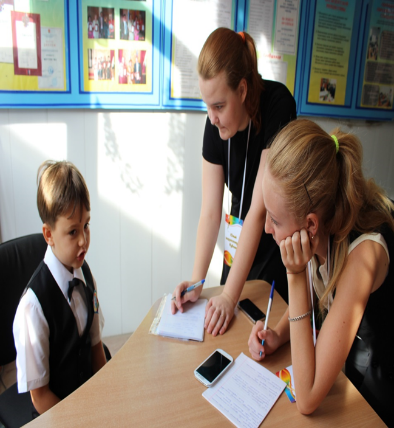 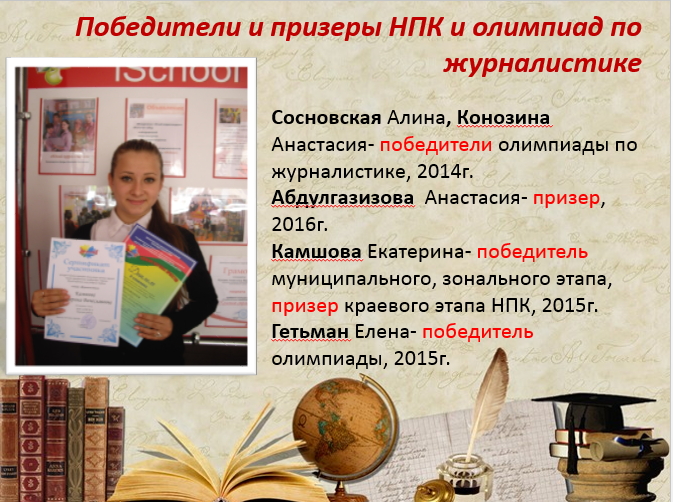 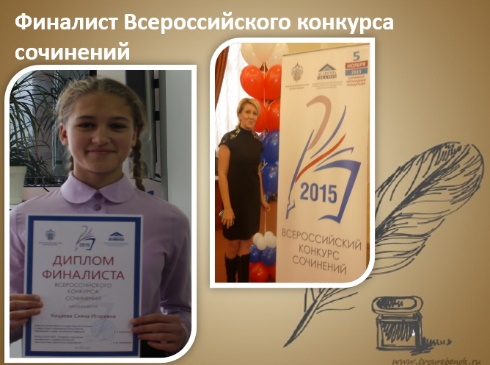 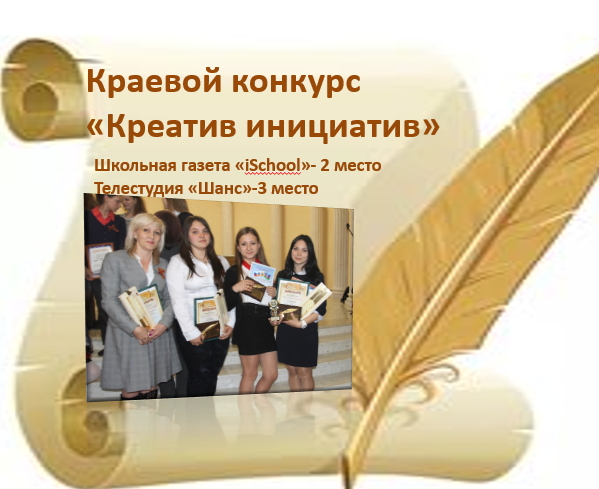 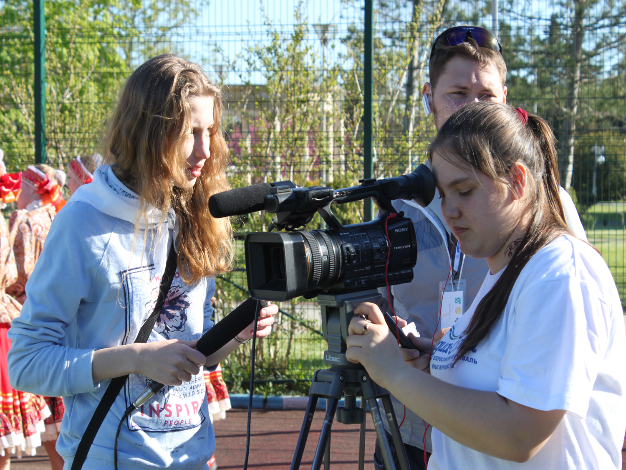 ПРИЛОЖЕНИЕ 9.Поощрение лучших юнкоровцев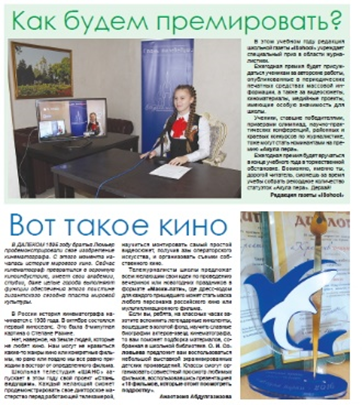 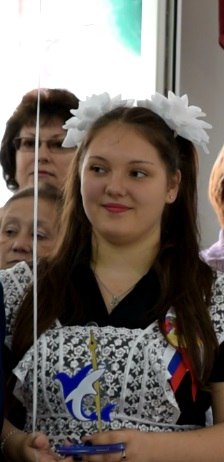 